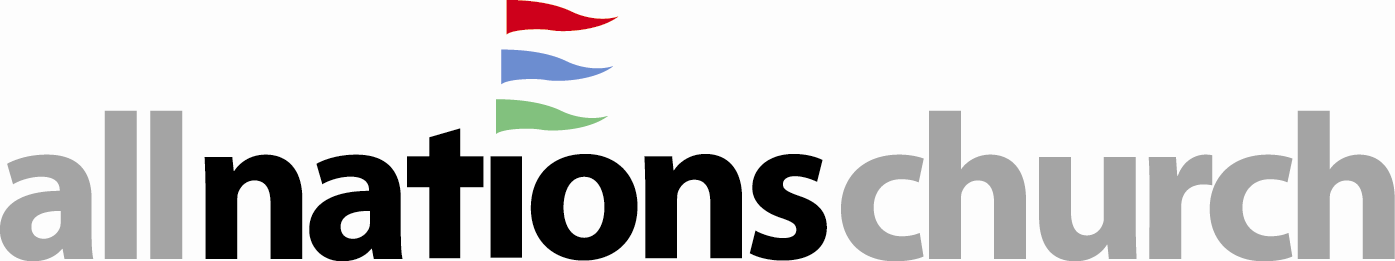 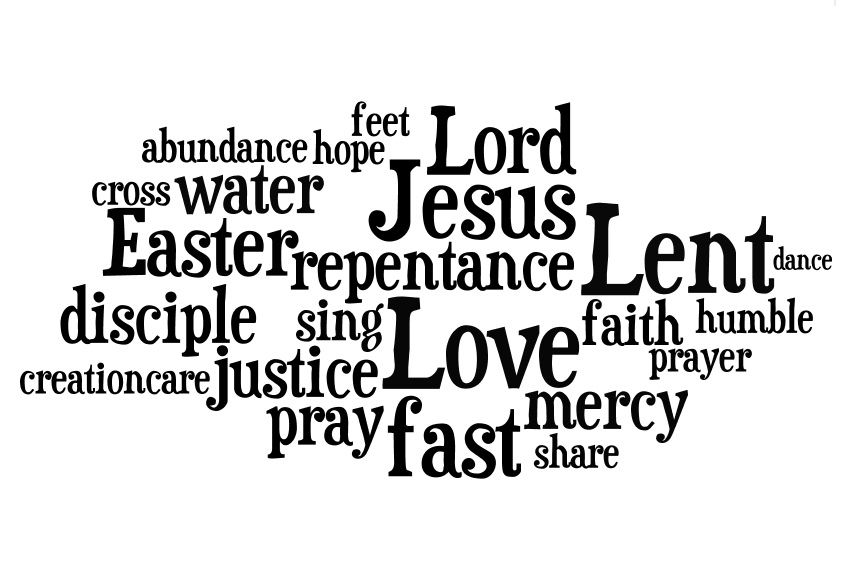 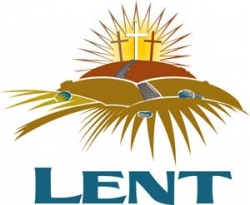 What am I facing towards, that means I’m ending up with my back to God?A Resource for Individuals and Small Groups for Lent 2012